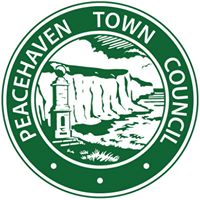 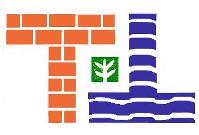 Peacehaven and Telscombe Neighbourhood Plan SurveyWe ALL have the chance to influence future developments and YOUR opinion counts – so please complete this Neighbourhood Plan Survey by MAY 30th 2018Return to either Peacehaven Town Council, Community House, Meridian Way BN10 8BB, Telscombe Town Council, Civic Centre 360 South Coast Road, Telscombe BN10 7ES If you need help to fill in this survey due to a disability or language, we may be able to assist you in filling in the form for you, or if you need this survey in another format such as electronically or in large print then please contact Peacehaven Town Council on 01273 585493 or email townmanager@peacehaventowncouncil.gov.uk. Working together to shape East Saltdean Telscombe & PeacehavenWhat to do next: Please complete the survey as fully and thoughtfully as you can and return it to us by       30th May 2018 PARTS ! – 3 are essential    PARTS 4-6 OptionalIf there are additional members of your household who could complete the survey separately please encourage them to do so.  You can collect a paper copy from the Town Council Offices or email townmanager@peacehaventowncouncil.gov.uk who will send you an electronic copyPART 1:  ABOUT YOU Please provide us with the following information about you.  This will not be used by any other parties but will help us to understand the pattern of responses. All your details will be kept safely and will be destroyed at the end of the neighbourhood plan process Postcode:	……………………………………	Street:	……………………………………………………………Age (please circle) 		Under 16 / 17-24 / 25 – 40 / 41-64 / 65+How long have you lived in the area? 	……… Years ………. MonthsIf you work, do you work in the Peacehaven & Telscombe area? Yes                   No                 Not applicable   ……………………………If you would like to provide additional information to help us keep you informed about the Neighbourhood Plan as it progresses, please do so below: House Name or Number:	…………………………………… Postcode   ……………………………………Name:				……………………………………………………Telephone Number:		……………………………………………………Email address:		……………………………………………………PART 2:  A SHARED VISIONThe following questions are intended to help us understand what your priorities and aspirations are for the area over the next 15-30 yearsWhich of the Future Visions would you most like the Neighbourhood Plan to follow (Please Tick only one) Future 1: Stitching in New Homes		………………………………………………… Future 2. Redefining the Meridian Centre and the South Coast Road Businesses						…………………………………………………Future 3. A new Centre for a New Town	………………………………………………… NONE OF THE ABOVE			………………………………………………..What worries you about further development in the area? Please Tick up to fivePart 3 HOUSING /DEVELOPMENTAre there any sites in Peacehaven & Telscombe that you think should be developed? Please tell us which sites and what type of development you think would be most suitable e.g housing, commercial, leisure etc.  Thinking about the area needs, what type of housing do you think are most needed? (Please Tick) 1-2 bed house                                 Eco friendly                                Self-Build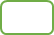 2-3 bed house                                 Small Retirement Unit             Bungalow3-4 bed house                                 1-2 bed flat                                Shared Ownership             Low Cost Housing                            Rented                                      Don’t knowResidential Care                             Ward assisted                            Thinking about the design of new housing, would it be acceptable to see taller buildings (4-8 storeys) around the Meridian Area and along the A259  allowing for more starter units or retirement flats? Yes                                   No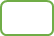 Comments………………………………………………………………………..OPTIONALPART 4 :  BUSINESS & LOCAL ECONOMY Businesses form a vital part of the fabric of our community.  By providing goods and services and employing people, our businesses ensure that the towns can thrive and prosper.  Businesses need premises whether retail units, warehouses or offices from home.  The Neighbourhood Plan can identify space to encourage the growth of the business sector. Should the Neighbourhood Plan allocate land for business?  Please tick your top three:Factory/Manufacturing unitsLight Industrial UnitsOfficesShops and retailStarter UnitsLive/work UnitsMarket stallsOther ………………………………………………………………………Should the Neighbourhood Plan allocate land for the visitor economy, such as tourism businesses (hotels, camping, restaurants, galleries etc.) (Please Tick)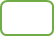 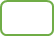 YES         	NO             	DON’T KNOW Peacehaven & Telscombe has a large number of home-based businesses.  In the future these businesses could grow larger and employ more people.  Would you be in favour of the Neighbourhood Plan allocating land for the creation of a business hub providing low-cost, flexible workspaces, meeting rooms and managed services for local start ups, small enterprises, freelancers and home workers? (Please Tick) YES        	NO              	DON’T KNOW  The A259/South Coast Road has lots of shops but many provide services rather that selling goods.  Would you like to see more selling of goods along the South Coast Road or would you prefer that these were kept in one place at the Meridian Centre? (Please Tick) YES         	NO             	DON’T KNOW Longridge Avenue also a series of small retail outlets, should this area be extended to provide more shops for East Saltdean?     YES         	NO            	DON’T KNOW 		PART 5:  ENVIRONMENTThinking about our environment, do you think the Neighbourhood Plan should support land made available for the following options: Please tick all that apply,               Parks                                                   Biomass              Cliff tops                                             Hydroelectric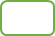               Undercliff/beach areas                   Shale Gas              (Fracking)Green                                Corridors                                                 Beach related tourism                    Cycling networks              Solar energy farms                          Walking routes                 Wind energy                                     Leisure facilitiesAre you in favour of the Neighbourhood Plan supporting the creation of better walking routes making it easier to get around the area on foot?  (Please Tick)YES         	NO         	DON’T KNOW Are you in favour of the Neighbourhood Plan supporting the creation of better bridleways to make it easier and safer to get around the towns by horse or bicycle? YES         	NO         	DON’T KNOW PART 6 HERITAGEHeritage is very important, from the Saxon church in Telscombe Village through to the Meridian Monument there are assets that the towns should seek to conserve as part of the areas identity.Please list below properties, monuments, open spaces that you would like to see protected as part of the towns heritage.A weaker sense of communityAir QualityIncrease in crime and anti-social behaviourIncreased traffic  Lack of adequate parkingLack of school placesLoss of countryside/open spaceOverstretched local amenitiesOversubscribed medical facilitiesUndermine local businessUnsafe pedestrian routesInsufficient Sports and leisure facilitiesSite AddressType of DevelopmentOwner Of site details If knownSite AddressHistorical Value if  Known